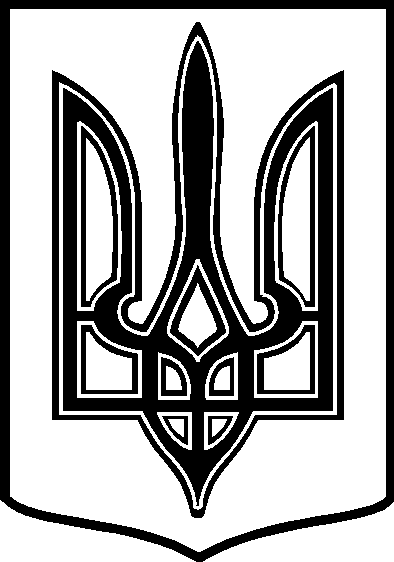 У К Р А Ї Н АТАРТАЦЬКА   СІЛЬСЬКА    РАДАЧЕЧЕЛЬНИЦЬКОГО  РАЙОНУ       ВІННИЦЬКОЇ   ОБЛАСТІРІШЕННЯ №  288 08.11.2018 року                                                                            21  сесія 7 скликанняс.ТартакПро внесення змін  та доповнень до  Додатків № 2 , № 3 , №5   до рішення № 217 17 сесії 7 скликання від 21.12.2017 року «Про затвердження основних напрямків Програмиекономічного та соціального розвитку  сіл Тартацької  територіальної громади та сільських програм  на 2018 рік.»      Заслухавши інформацію сільського голови  про  необхідність проведення заходів по , соціальному захисту населення , врахувавши наявність коштів невикористаних коштів  по інших  КФК  . відповідно ст.26 , 34 Закону України „ Про місцеве самоврядування в Україні, за погодженням з постійною комісією  з питань  бюджету та планування фінансів ,  розвитку соціальної сфери , соціального  захисту населеннясільська  рада  В И Р І Ш И Л А  : 1. Внести наступні доповнення до Додатків  2  ,3,5   до рішення № 217      17 сесії  7 скликання від  21.12.2017  року «Про затвердження основних напрямків       Програми економічного та соціального розвитку   сіл Тартацької  територіальної       громади та сільських програм  на 2018 рік» , а саме:: 1.1.  Розділ 5   Додаток № 2  «Програма поліпшення життєзабезпечення ,               реабілітації  , соціального   захисту  населення  на 2018 рік» доповнити:- надання одноразової допомоги жителям на довготривале лікування  та соціальну підтримку -                                            - 13 000  грн.   1.2   1.2.Розділ 5   Додаток № 3  «Програма Тартацької сільської ради по благоустрою             та   розвитку    житлово- комунального господарства  на 2018 рік доповнити : - поточний ремонт доріг ( вулиці Набережна та Шевченка )          - 100 000 грн. - придбання предметів та матеріалів  для становлення автозупинки – 9 000грн.- ремонт громадської криниці по вул.. Набережна( біля «Хреста»)   - 5 000 грн.  1.3.  Розділ 5 Додаток № 5  «Програма розвитку дошкільного навчального закладу                ясел- садка  « Ластівка»   та освіти на 2018 рік». доповнити:         -   заробітна плата технічних працівників      -   4100  грн.2. Контроль за виконанням даного рішення покласти на постійну    комісію з питань планування бюджету та фінансів , розвитку соціальної      сфери, соціального захисту населення  .  / Голова комісії –   Ткач О.Ф../     СІЛЬСЬКИЙ    ГОЛОВА :                                          В.В.ДЕМЧЕНКО 